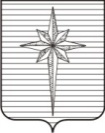 АДМИНИСТРАЦИЯ ЗАТО ЗВЁЗДНЫЙПОСТАНОВЛЕНИЕ14.02.2019										           № 157О закреплении муниципальных бюджетных образовательных учреждений ЗАТО Звёздный за конкретными территориями городского округа ЗАТО Звёздный и признании утратившим силу постановления администрации ЗАТО Звёздный от 07.11.2017 № 1377В соответствии с пунктом 6 части 1 статьи 9 Федерального закона от 29.12.2012 № 273-ФЗ «Об образовании в Российской Федерации» и в целях соблюдения конституционных прав граждан на получение образования администрация ЗАТО Звёздный постановляет:1. Утвердить прилагаемую Схему закрепления муниципальных бюджетных образовательных учреждений ЗАТО Звёздный за конкретными территориями городского округа ЗАТО Звёздный.2. Постановление администрации ЗАТО Звёздный от 07.11.2017 № 1377 «О закреплении муниципальных бюджетных образовательных учреждений за конкретными территориями городского округа ЗАТО Звёздный и признании утратившим силу постановления администрации ЗАТО Звёздный от 07.03.2014 № 238» признать утратившим силу.3. Опубликовать настоящее постановление установленным порядком   в информационном бюллетене ЗАТО Звёздный «Вестник Звёздного».4. Настоящее постановление вступает в силу после дня его официального опубликования и распространяется на правоотношения, возникшие с 01.01.2019.5. Контроль за исполнением постановления возложить на заместителя главы администрации ЗАТО Звёздный по социальным вопросам.Глава администрации ЗАТО Звёздный 				         А.М. ШвецовУТВЕРЖДЕНАпостановлением администрацииЗАТО Звёздныйот 14.02.2019 № 157Схемазакрепления муниципальных бюджетных образовательных учреждений ЗАТО Звёздный за конкретными территориями городского округа ЗАТО Звёздный№ п/пНаименование образовательного учреждения Адрес образовательного учреждения Закреплённые территории за образовательным учреждением Закреплённые территории за образовательным учреждением № п/пНаименование образовательного учреждения Адрес образовательного учреждения название улицы№№ жилых домов1.Муниципальное бюджетное дошкольное образовательное учреждение «Детский сад № 4»614575, Пермский край, п. Звёздный, ул. Ленина, 4б, ул. Бабичева, 15аЛенина1, 1а, 2, 4, 6, 8, 12, 14, 16, 18, 201.Муниципальное бюджетное дошкольное образовательное учреждение «Детский сад № 4»614575, Пермский край, п. Звёздный, ул. Ленина, 4б, ул. Бабичева, 15аШкольная2, 3, 4, 5, 6, 9, 10, 11, 12, 14, 161.Муниципальное бюджетное дошкольное образовательное учреждение «Детский сад № 4»614575, Пермский край, п. Звёздный, ул. Ленина, 4б, ул. Бабичева, 15аБабичева1, 1а, 2, 2а, 2б, 2в, 2г, 2д, 3, 4, 5, 6, 7, 8, 9, 11, 13, 15, 17, 191.Муниципальное бюджетное дошкольное образовательное учреждение «Детский сад № 4»614575, Пермский край, п. Звёздный, ул. Ленина, 4б, ул. Бабичева, 15аКоммунистическая1, 2, 3, 4, 5, 5а, 6, 9/11.Муниципальное бюджетное дошкольное образовательное учреждение «Детский сад № 4»614575, Пермский край, п. Звёздный, ул. Ленина, 4б, ул. Бабичева, 15аЛесная2, 3, 6, 7, 81.Муниципальное бюджетное дошкольное образовательное учреждение «Детский сад № 4»614575, Пермский край, п. Звёздный, ул. Ленина, 4б, ул. Бабичева, 15апер. Большой Каретный1, 2, 2а, 3, 4, 5, 6, 7, 8, 9, 10, 11, 13а/1, 13а/2, 13а/3, 13а/4, 13а/5, 13а/6, 13а/7, 13а/8, 13а/9, 13а/10, 13а/11, 13а/12, 13а/13, 13а/14, 13а/15, 13а/16, 13а/17, 13а/18, 13а/19, 13а/20, 13а/21, 13а/22, 13а/23, 13а/24, 13а/25, 13а/26, 13а/27, 13а/28, 13а/29, 13а/30, 13а/31, 13а/32, 13а/33, 13а/34, 13а/35, 13а/36, 13а/37, 13а/38, 13а/39, 13а/40, 13а/41, 13а/42, 13а/43, 13а/44, 13а/45, 13а/46, 13а/47, 13а/48, 13а/49, 13а/50, 13а/51, 13а/52, 13а/53, 13а/54, 13а/55, 13а/56, 13а/57, 13а/58, 15/1, 15/2, 15/3, 15/4, 15/5, 15/6, 15/7, 15/8, 15/9, 15/10, 15/11, 15/12, 15/13 2.Муниципальное бюджетное дошкольное образовательное учреждение детский сад «Звёздочка» 614575, Пермский край, п. Звёздный, ул. Бабичева, 2/1Ленина1, 1а, 2, 4, 6, 8, 12, 14, 16, 18, 202.Муниципальное бюджетное дошкольное образовательное учреждение детский сад «Звёздочка» 614575, Пермский край, п. Звёздный, ул. Бабичева, 2/1Школьная2, 3, 4, 5, 6, 9, 10, 11, 12, 14, 162.Муниципальное бюджетное дошкольное образовательное учреждение детский сад «Звёздочка» 614575, Пермский край, п. Звёздный, ул. Бабичева, 2/1Бабичева1, 1а, 2, 2а, 2б, 2в, 2г, 2д, 3, 4, 5, 6, 7, 8, 9, 11, 13, 15, 17, 192.Муниципальное бюджетное дошкольное образовательное учреждение детский сад «Звёздочка» 614575, Пермский край, п. Звёздный, ул. Бабичева, 2/1Коммунистическая1, 2, 3, 4, 5, 5а, 6, 9/12.Муниципальное бюджетное дошкольное образовательное учреждение детский сад «Звёздочка» 614575, Пермский край, п. Звёздный, ул. Бабичева, 2/1Лесная2, 3, 6, 7, 82.Муниципальное бюджетное дошкольное образовательное учреждение детский сад «Звёздочка» 614575, Пермский край, п. Звёздный, ул. Бабичева, 2/1пер. Большой Каретный1, 2, 2а, 3, 4, 5, 6, 7, 8, 9, 10, 11, 13а/1, 13а/2, 13а/3, 13а/4, 13а/5, 13а/6, 13а/7, 13а/8, 13а/9, 13а/10, 13а/11, 13а/12, 13а/13, 13а/14, 13а/15, 13а/16, 13а/17, 13а/18, 13а/19, 13а/20, 13а/21, 13а/22, 13а/23, 13а/24, 13а/25, 13а/26, 13а/27, 13а/28, 13а/29, 13а/30, 13а/31, 13а/32, 13а/33, 13а/34, 13а/35, 13а/36, 13а/37, 13а/38, 13а/39, 13а/40, 13а/41, 13а/42, 13а/43, 13а/44, 13а/45, 13а/46, 13а/47, 13а/48, 13а/49, 13а/50, 13а/51, 13а/52, 13а/53, 13а/54, 13а/55, 13а/56, 13а/57, 13а/58, 15/1, 15/2, 15/3, 15/4, 15/5, 15/6, 15/7, 15/8, 15/9, 15/10, 15/11, 15/12, 15/13 3.Муниципальное бюджетное учреждение Средняя общеобразова-тельная школа ЗАТО Звёздный614575, Пермский край, п. Звёздный, ул. Школьная, 8, ул. Бабичева, 5аЛенина1, 1а, 2, 4, 6, 8, 12, 14, 16, 18, 203.Муниципальное бюджетное учреждение Средняя общеобразова-тельная школа ЗАТО Звёздный614575, Пермский край, п. Звёздный, ул. Школьная, 8, ул. Бабичева, 5аШкольная2, 3, 4, 5, 6, 9, 10, 11, 12, 14, 163.Муниципальное бюджетное учреждение Средняя общеобразова-тельная школа ЗАТО Звёздный614575, Пермский край, п. Звёздный, ул. Школьная, 8, ул. Бабичева, 5аБабичева1, 1а, 2, 2а, 2б, 2в, 2г, 2д, 3, 4, 5, 6, 7, 8, 9, 11, 13, 15, 17, 193.Муниципальное бюджетное учреждение Средняя общеобразова-тельная школа ЗАТО Звёздный614575, Пермский край, п. Звёздный, ул. Школьная, 8, ул. Бабичева, 5аКоммунистическая1, 2, 3, 4, 5, 5а, 6, 9/13.Муниципальное бюджетное учреждение Средняя общеобразова-тельная школа ЗАТО Звёздный614575, Пермский край, п. Звёздный, ул. Школьная, 8, ул. Бабичева, 5аЛесная2, 3, 6, 7, 83.Муниципальное бюджетное учреждение Средняя общеобразова-тельная школа ЗАТО Звёздный614575, Пермский край, п. Звёздный, ул. Школьная, 8, ул. Бабичева, 5апер. Большой Каретный1, 2, 2а, 3, 4, 5, 6, 7, 8, 9, 10, 11, 13а/1, 13а/2, 13а/3, 13а/4, 13а/5, 13а/6, 13а/7, 13а/8, 13а/9, 13а/10, 13а/11, 13а/12, 13а/13, 13а/14, 13а/15, 13а/16, 13а/17, 13а/18, 13а/19, 13а/20, 13а/21, 13а/22, 13а/23, 13а/24, 13а/25, 13а/26, 13а/27, 13а/28, 13а/29, 13а/30, 13а/31, 13а/32, 13а/33, 13а/34, 13а/35, 13а/36, 13а/37, 13а/38, 13а/39, 13а/40, 13а/41, 13а/42, 13а/43, 13а/44, 13а/45, 13а/46, 13а/47, 13а/48, 13а/49, 13а/50, 13а/51, 13а/52, 13а/53, 13а/54, 13а/55, 13а/56, 13а/57, 13а/58, 15/1, 15/2, 15/3, 15/4, 15/5, 15/6, 15/7, 15/8, 15/9, 15/10, 15/11, 15/12, 15/13 